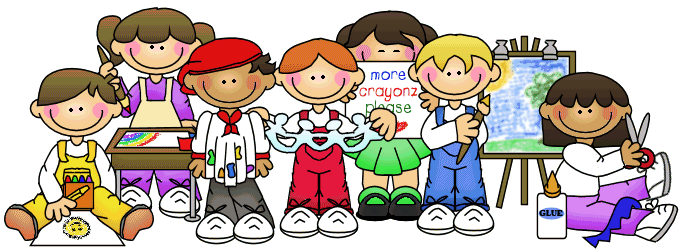 August 1, 2021To The Parents of Ezra,
Welcome to Kindergarten! My name is Mrs. Carey, and I will be your classroom teacher.  I am looking forward to a busy and exciting year in our room! I wanted to inform you of a few items you may have had questions about. First, kindergarten will be returning to full day, every day for the 2021-2022 school year.  Our day begins at 8:15 and ends at 3:18. Fridays will be an early release at 2:18. A tentative copy of the school calendar can be found at our website www.bgs.k12.mt.usSeptember 1st-3rd I will be meeting with families and students for a Meet and Greet session.  During this time parents and students will be given a school tour, students may bring their supplies to put away, I will be reviewing the kindergarten curriculum and students will be given a brief assessment.  Parents and students will have an opportunity to answer any questions at this time. You can expect this to be 20-30 minutes. Your time is September 2nd  at 11:30.  If this time does not work for you and your child please contact our secretary Tawni to reschedule at 225-3316.Here is the suggested school supply list for this year in kindergarten:1  2-pocket folder1 pack of dry erase markers (fine tip works best)2  packs of washable markers (8 colors)1 pack of watercolor paints (8 colors)2 boxes of crayons (24 count)2 packs of regular #2 pencils (Ticonderoga brand…please)1 pair of youth scissors1 backpack2 bottles of Elmer’s glue (please no glue sticks)1 box of Ziploc bags (gallon size)1 pencil holder (the cloth ones fit best in their chair pockets)2 packages of Graham crackersOur classroom uses some shared supplies, so please do not label your child’s supplies before you bring them.  Finally, our first day of kindergarten will be September 7th! I look forward to seeing you at the Meet and Greet!  Enjoy the rest of your summer!Sincerely,Mrs. Carey